(NAAM)(datum)(  F  U  N  C  T  I  E  )(Nummer) (E-mail) (locatie)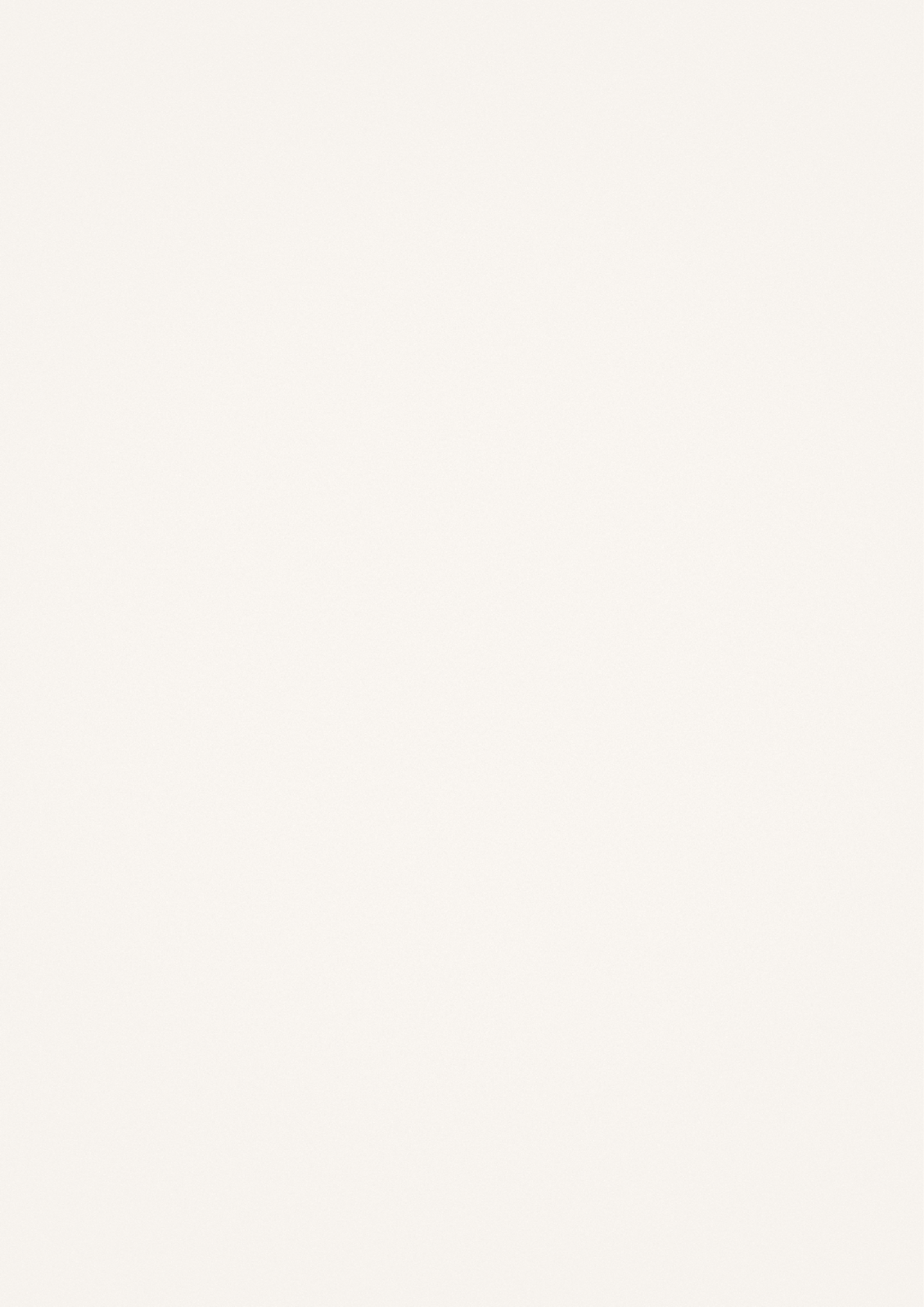 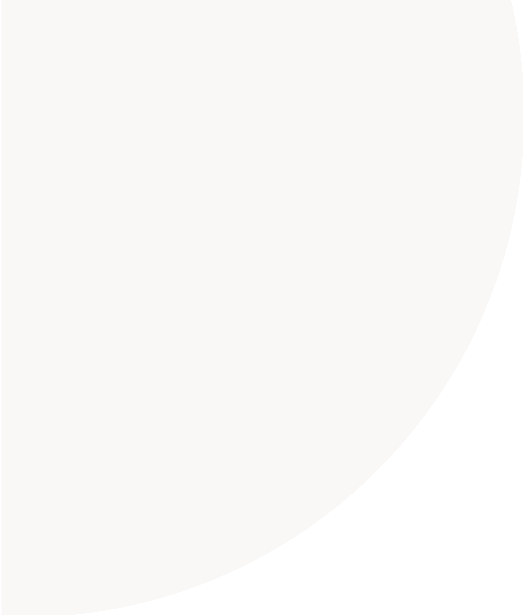 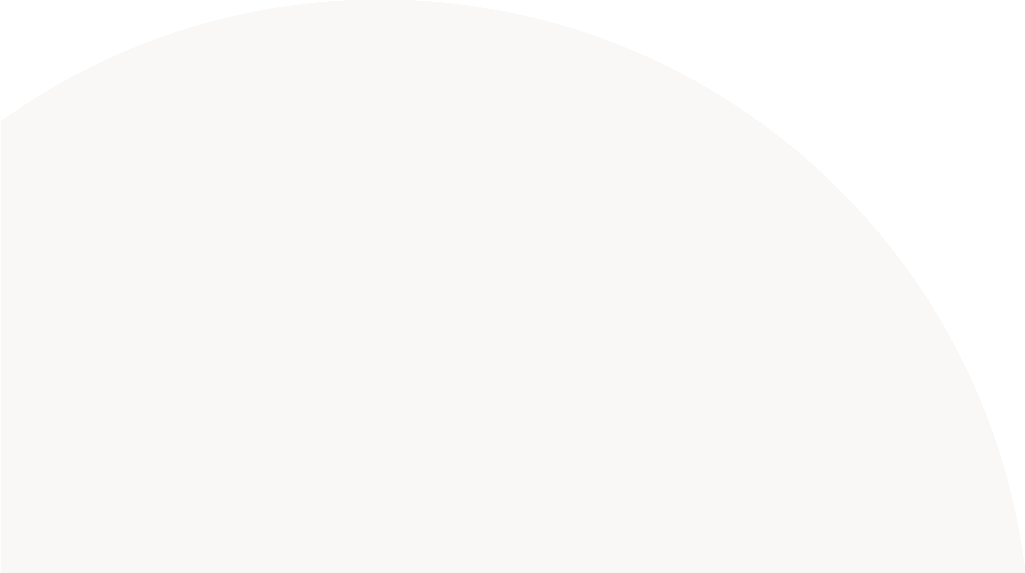 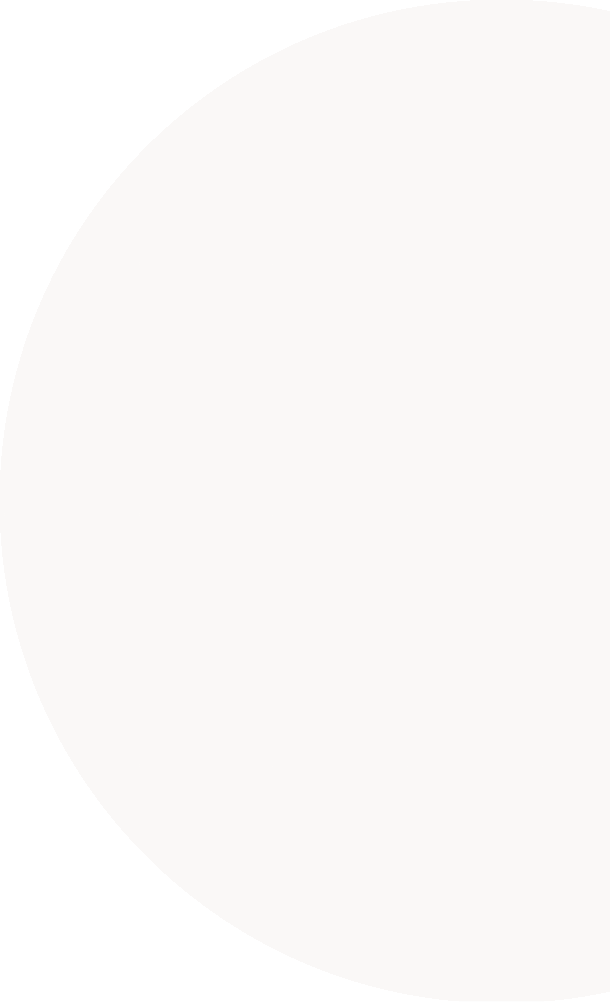 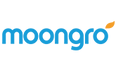 Geachte [Naam van de Hiring Manager],Met enthousiasme schrijf ik deze brief om mijn interesse te uiten in het [specifieke traineeship of inhousedag] bij [Bedrijfsnaam]. Als recent afgestudeerde in [jouw studierichting] van [jouw universiteit] met ervaring in [relevant gebied of project], ben ik op zoek naar een kans om mijn vaardigheden verder te ontwikkelen in een omgeving die bekend staat om zijn innovatie en leiderschap in de industrie.Gedurende mijn academische carrière heb ik mij onderscheiden door mijn [noem een relevante vaardigheid of prestatie]. Bijvoorbeeld, tijdens mijn stage bij [Naam van het bedrijf] heb ik [beschrijf een relevant project of verantwoordelijkheid], wat resulteerde in [meetbaar resultaat]. Deze ervaringen hebben mijn interesse en vaardigheden in [relevant veld] versterkt, waardoor ik een waardevolle bijdrage kan leveren aan uw team.De reden dat ik me aangetrokken voel tot [Bedrijfsnaam] is [noem een specifieke reden], en ik ben enthousiast over de mogelijkheid om te leren van en bij te dragen aan uw succesvolle team. Ik ben overtuigd dat het traineeship bij [Bedrijfsnaam] een uitstekende stap is voor mijn carrière en kijk ernaar uit om mijn passie en toewijding voor [relevant gebied] verder te ontwikkelen.Dank u voor het overwegen van mijn sollicitatie. Ik hoop de gelegenheid te krijgen mijn motivatie persoonlijk verder toe te lichten.Met vriendelijke groet,(Naam)